INFORMATĪVAIS ZIŅOJUMS PAR EIROPAS SAVIENĪBAS STRUKTŪRFONDU UN KOHĒZIJAS FONDA INVESTĪCIJU IEVIEŠANAS STATUSU Atbilstoši Ministru kabineta (turpmāk – MK) 2015.gada 10.marta sēdes protokola Nr.14 27.§ 11.punktam Finanšu ministrijai (turpmāk - FM) ir uzdots, sākot ar 2015.gada maiju reizi mēnesī (līdz nākamā mēneša beigām) iesniegt MK bez saskaņošanas ar citām iestādēm operatīvo informāciju par Eiropas Savienības struktūrfondu un Kohēzijas fondu (turpmāk – ES fondi) ieviešanas plānu izpildi (turpmāk – ikmēneša ziņojums MK), tai skaitā informāciju atbildīgo iestāžu dalījumā par noteiktiem finanšu mērķiem un citiem priekšnosacījumiem un uzdevumiem. Attiecīgi FM sniedz pieejamo operatīvo informāciju par ES fondu 2007.–2013.gada plānošanas periodu un 2014.–2020.gada plānošanas periodu. 2007.–2013.gada plānošanas perioda ietvaros:Notiek koordinēta ES fondu 2007.-2013.gada plānošanas perioda slēgšanas procesa organizācija saskaņā programmu slēgšanas laika grafiku, lai līdz 2017.gada 31.martam Latvija iesniegtu visus nepieciešamos noslēguma dokumentus Eiropas Komisijai (turpmāk – EK). Tāpat iestādes turpina nepieciešamās kontroles pēc projektu pabeigšanas un atsevišķu projektu, kuriem pagarināts funkcionalitātes nodrošināšanas termiņš, uzraudzību. Ņemot vērā termiņa pagarināšanu finanšu instrumentu aktivitātēs, izmaksas finansējuma saņēmējiem riska kapitāla un mezanīna aizdevumu programmās Darbības programmas “Uzņēmējdarbība un inovācijas” 2.2.prioritātes “Finanšu resursu pieejamība” finanšu vadības instrumentos vēl iespējams veikt līdz 2016.gada 31.oktobrim. Ievērojot maksimālo finansējuma apjomu, ko iespējams deklarēt EK, līdz oktobra beigām finansējuma saņēmējiem un vadības izmaksās nepieciešams izmaksāt kopā 10,8 milj. euro, ko veido pieejamais ES fondu finansējums un ieņēmumi no brīvo līdzekļu ieguldīšanas. Gadījumā, ja finansējums netiks izlietots pilnā apmērā līdz aktivitāšu slēgšanai (līdz š.g. 31.oktobrim), Latvija nezaudēs pieejamo ES fondu finansējumu ņemot vērā izdevumu deklarēšanas 10% elastību starp prioritātēm, kas noteikta EK pamatnostādnēs par Darbības programmu slēgšanu. Plašāka informācija par finanšu instrumentiem, tai skaitā par % ieņēmumiem un uzkrātajām atmaksām, pieejama ES fondu tīmekļa vietnē, kā arī AS ”Attīstības finanšu institūcijas Altum” tīmekļa vietnē.Tabula Nr.1 “Finanšu instrumentu investīcijas līdz 2016.gada 1.jūlijam, ES fondu finansējums, euro.”2014.–2020.gada plānošanas periods:Salīdzinot ES fondu finanšu rādītājus starp ES dalībvalstīm, ņemot vērā aktuālākos EK datus par EK veiktajiem kopējiem maksājumiem līdz 2016.gada 5.augustam, Latvija ir 6.vietā starp visām ES dalībvalstīm (saņemti 6,5% no pieejamā finansējuma). Detalizētu informāciju skatīt ES fondu tīmekļa vietnē un zemāk esošajā grafikā.Grafiks Nr.1 “ES fondu kopējie EK veiktie sākotnējie, ikgadējie avansi un starpposma maksājumi dalībvalstīm, % no pieejamā ES fondu finansējuma, dati uz 2016.gada 5.augustu”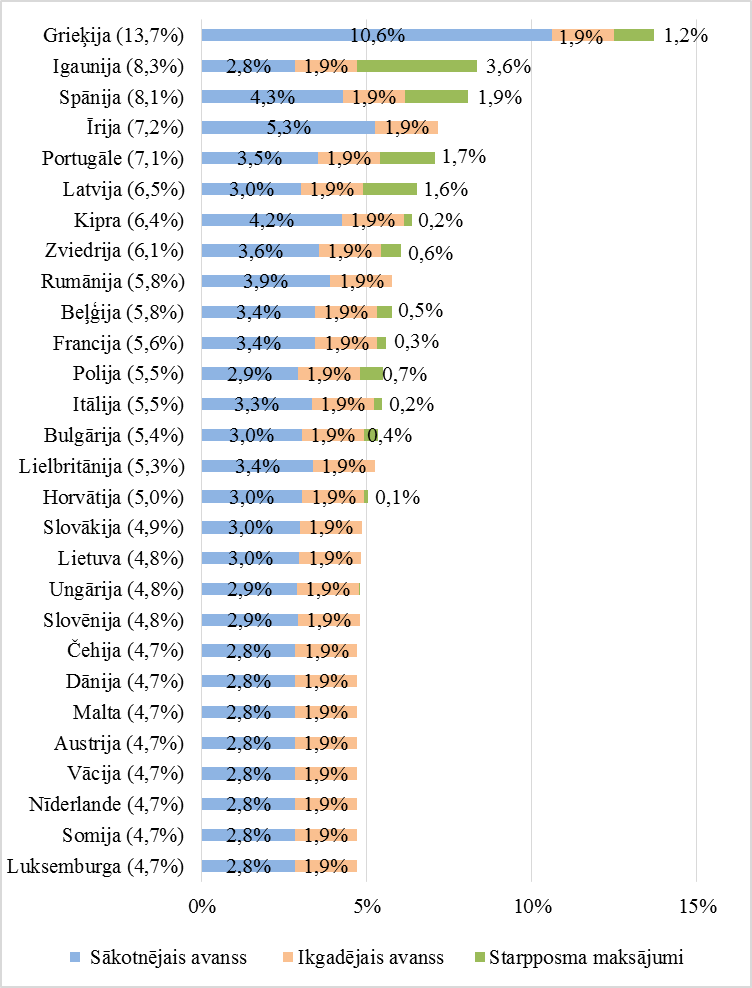 Neskatoties uz atsevišķiem specifisko atbalsta mērķu (turpmāk – SAM) kavējumiem un nobīdēm laika grafikā saistībā ar normatīvās bāzes izstrādi, kā redzams grafikā Nr.1, tad Latvija ir viena no pirmajām valstīm, kas saņēmusi ne tikai avansa, bet arī starpposma maksājumus.Informācija par investīciju ieviešanas laika grafika un finanšu progresa izpildes statusu uz 2016.gada 1.augustu liecina, ka ir pieaugošs un stabils progress investīciju uzsākšanas gatavībai, kas atspoguļots grafikā Nr.2, vienlaikus ir arī atsevišķi kavējumi. Detalizēta informācija ir pieejama šī ziņojuma 1.pielikumā, kurā informācija sakārtota loģiskā secībā, sākot ar 2016.gada jūlijā apstiprinātajiem MK noteikumiem un turpinot ar kavējumiem (MK noteikumu apstiprināšanai, MK noteikumu izsludināšanai Valsts sekretāru sanāksmē (turpmāk – VSS), kā arī projektu iesniegumu atlases kritēriju iesniegšanai apakškomitejā) un noslēdzot ar specifiskajiem atbalsta mērķiem /pasākumiem, kuriem MK noteikumu apstiprināšanas termiņš vēl nav iestājies. Plašāka kopsavilkuma informācija par apstiprinātajiem projektiem un noslēgtajiem līgumiem, kā arī veiktajiem maksājumiem pieejama ES fondu tīmekļa vietnē. Savukārt, ar līdz šim uzsāktajām projektu iesniegumu atlasēm var iepazīties Centrālās finanšu un līgumu aģentūras tīmekļa vietnē.Grafiks Nr.2 “ES fondu investīciju uzsākšanas un ieviešanas statuss līdz 2016.gada 1.augustam milj. euro, % no ES fondu finansējuma, progress pret datiem līdz 2016.gada 1.jūlijam”2016.gada 16.augusta MK sēdē valdība tika informēta par ES fondu ieviešanas statusu, ņemot vērā aktuālākos datus.Kopsavilkums par kavējumiem līdz 2016.gada 16.augustam: 9 SAM/pasākumiem kavējas MK noteikumu izsludināšana VSS. Kopumā kavējumu skaits ir samazinājies. Jūlijā VSS tika izsludināti divi ilgstoši kavētie MK noteikumi. 8 SAM/pasākumiem MK noteikumu saskaņošanas laiks VSS pārsniedz 2 mēnešus. 2 gadījumos tiek kavēta arī MK noteikumu apstiprināšana.7 SAM/pasākumiem kavējas MK noteikumu apstiprināšana, tai skaitā no jūlijā plānotajiem, kavējas 2 MK noteikumu apstiprināšana. Detalizētāka informācija par kavētajiem MK noteikumiem iekļauta šī ziņojuma 2.pielikumā, savukārt par MK noteikumiem, kuriem tiek kavēta izsludināšana VSS ir pieejama šī ziņojuma 4.pielikumā. Informācija par SAM/pasākumiem, kuru īstenošanas MK noteikumu apstiprināšana plānota augustā, kā arī to izpildes statuss līdz 2016.gada 16.augustam ir apkopots šī ziņojuma 3.pielikumā. Detalizētāk MK noteikumu ikmēneša izpildi skatīt grafikā Nr.3.Grafiks Nr.3 “ES fondu investīciju uzsākšanas gatavība – MK noteikumi 2016.gads.(faktiskie dati līdz 2016.gada 16.augustam. milj. euro)” Pozitīvi, ka līdz 2016.gada 16.augustam samazinājusies starpība starp plānotajiem un faktiski apstiprinātajiem MK noteikumiem, bet jāatzīmē, ka augustā vēl plānots apstiprināt 2 MK noteikumus. Kavējas MK noteikumu apstiprināšana 118,5 milj. euro apmērā (detalizētāk informācija 2.pielikumā).Projektu iesniegumu atlašu izsludināšanas progress kopumā vērtējams “gandrīz labi”, taču līdz 2016.gada 1.augustam atsevišķos gadījumos identificētas kavēšanās, kas skaidrojamas ar ieilgušo kritēriju saskaņošanas procesu vai specifisko priekšnosacījumu izpildi (piemēram, projektu ideju priekšatlase).Svarīgi, ka ministrijām ir izdevies kopumā izpildīt finansiāli ietekmīgāko investīciju uzsākšanas uzdevumus un tāpēc kopumā finansiālā nobīde saglabājas salīdzinoši neliela. Tomēr saglabājas riski:Veselības infrastruktūra (152 milj. euro, Eiropas Reģionālās attīstības fonds (turpmāk – ERAF)) - būtiski kavēts Pasaules Bankas pētījums, kartējums, kas ir svarīgs priekšnosacījums ES fondu investīciju plānošanai un uzsākšanai (Pasaules banka ir iesniegusi nodevumus 2016.gada augusta beigās). MK uzdeva, ka Veselības ministrijai jāiesniedz valdībā rīcības plāns līdz 2016.gada 26.augustam, MK noteikumus plānots virzīt uz VSS 2016.gada augusta beigās. Dzelzceļa elektrifikācijas projekts (346,6 milj. euro, Kohēzijas fonds) – EK nostāja - nepieciešams pieņemt lēmumu 2016.gada vasarā, lai spētu projektu sekmīgi īstenot plānošanas perioda ietvaros. 2016.gada 23.augusta MK sēdē tika skatīts Satiksmes ministrijas (turpmāk – SM) starpziņojums, kurā SM informēja par progresu elektrifikācijas projekta izstrādē, kā arī tas paredz atbalstīt tālāku izpēti 1.posma alternatīvām. Par rezultātiem SM jāinformē valdība līdz 2016.gada 31.oktobrim.Inčukalna gudrona dīķu attīrīšanas (sanācijas) projekta pabeigšana (2.posmam indikatīvi 26,7 – 29,7 milj. euro saskaņā ar Vides aizsardzības un reģionālās attīstības ministrijas sniegto informāciju) – 2016.gada 7.jūnijā EK apstiprinājusi dalīšanu posmos. MK lēma, ka Vides aizsardzības un reģionālās attīstības ministrijai jāsniedz priekšlikums valdībai līdz 2016.gada 31.decembrim. Degradēto teritoriju revitalizācijas projekti (80 milj. euro, ERAF). Līdz 2016.gada 30.aprīlim bija jāiesniedz izskatīšanai MK visu teritoriju stratēģijas, tomēr līdz šim apstiprinātas tikai divas – Grīziņkalna un Teikas-Čiekurkalna (kopā par ~45 milj. euro, ERAF). Skaņošanā esošās stratēģijas: Brasas apkaimei (Tabakas fabrika) un Šķirotavas apkaimei (Operas palīgtelpas) (stratēģiju projektos investīcijas par ~13 milj. euro ERAF). Ir saskaņots konceptuālais ziņojums par Koncertzāles projektu (~15 milj. euro ERAF), līdz ar to ir uzsākts darbs pie stratēģijas. Paralēli šobrīd tiek virzīti grozījumi 5.6.1.SAM īstenošanas nosacījumos, ņemot vērā EK atbildi par finansējuma ierobežojuma izņēmumu UNESCO gadījumā.Pārskata periodā kopumā būtiski uzlabojusies ES fondu līdzfinansējuma maksājumu plāna izpilde – 2016.gadā līdz 1.augustam maksājumu plāns izpildīts par 133,7% (115,7 milj. euro) salīdzinājumā ar 78,0% pirms mēneša, bet gada plāns (314,9 milj. euro) izpildīts tikai 36,7% apmērā. Atsevišķos SAM ir konstatētas plānu neizpildes, ko kompensē ievērojami labāks sniegums citos SAM. Ņemot vērā atlikušo maksājumu apjomu, kas plānots līdz gada beigām, un aktualizētās operatīvās vadošās iestādes prognozes, jau šobrīd var paredzēt, ka līdz gada beigām noteiktais plāns neizpildīsies jomās, kas vērstas uz ceļu infrastruktūras, IKT sistēmu, izglītības, veselības aprūpes un vides aizsardzības attīstību. Skatīt šī ziņojuma tabulu Nr.2.Tabula Nr.2 “2014.-2020.gadu plānošanas periods: ES fondu līdzfinansējuma maksājumu plāna izpilde līdz 2016.gada 1.augustam, euro.”Pielikumā: Eiropas Savienības struktūrfondu un Kohēzijas fonda 2014.-2020.gada plānošanas perioda specifisko atbalsta mērķu ieviešanas laika grafika statuss uz 01.08.2016. uz 4 lp.Kavētie Ministru kabineta noteikumi specifisko atbalsta mērķu/pasākumu laika grafikā, statuss uz 16.08.2016 uz 1 lp.Augustā plānoto Ministru kabineta noteikumu apstiprināšana specifiskajiem atbalsta mērķiem/pasākumiem uz 1 lp.Kavēta Ministru kabineta noteikumu izsludināšana valsts sekretāru sanāksmē uz 16.08.2016 uz 1 lp.Finanšu ministre                                                                                            D.Reizniece-Ozola 26.08.2016 09:361998Ieva ZiepnieceFinanšu ministrijas Eiropas Savienības fondu uzraudzības departamentaUzņēmējdarbības un inovāciju uzraudzības nodaļas vadītājas vietnieceTālr. 67095614, fakss 67095697Ieva.Ziepniece@fm.gov.lvFinanšu instrumentiPieejamais finansējumsAtlikušās uzkrātās atmaksasAktivitātes ieviešanas beigu datums2.2.1.1.aktivitāte “Ieguldījumu fonds investīcijām, paaugstināta riska aizdevumos, riska kapitāla fondos un cita veida finanšu instrumentos”.10 490 7141 342 53631.10.2016.2.2.1.4.1.apakšaktivitāte “Atbalsts aizdevumu veidā komersantu konkurētspējas uzlabošanai”-28 919 084Noslēgusies2.2.1.4.2.apakšaktivitāte “Mezanīna aizdevumi un nodrošinājuma garantijas saimnieciskās darbības veicēju konkurētspējas uzlabošanai”308 9902 113 88631.10.2016.Kopā: 10 799 70432 375 506Prioritārais virziensPlāns 01.01.2016. - 01.08.2016.Faktiskā izpilde 01.01.2016. - 01.08.2016.Līdz 01.08.2016.Līdz 01.08.2016.Iepriekšējā mēnesīIepriekšējā mēnesīPrioritārais virziensPlāns 01.01.2016. - 01.08.2016.Faktiskā izpilde 01.01.2016. - 01.08.2016.Izpilde,%Neizpilde (-)/pārpilde(+)Izpilde,%Neizpilde (-)/pārpilde(+)1.Pētniecība tehnoloģiju attīstība un inovācijas0593 400-593 400--3.Mazo un vidējo komersantu konkurētspēja1 716 62829 639 0931726,627 922 4657,3-125 5964. Pāreja uz ekonomiku ar zemu oglekļa emisijas līmeni visās nozarēs3 979 26300,0-3 979 2630,0-2 894 0095.Vides aizsardzība un resursu izmantošanas efektivitāte1 223 956785 97064,2-437 98667,2-383 2376.Ilgtspējīga transporta sistēma45 421 86055 000 091121,1 9 578 23183,9 -7 318 0677.Nodarbinātība un darbaspēka mobilitāte23 086 21024 619 668106,61 533 45891,1-2 052 6258.Izglītība, prasmes un mūžizglītība258 599228 72388,4 -29 87663,2-95 1019.Sociālā iekļaušana un nabadzības apkarošana6 706 1482 169 16132,3-4 536 98735,1-3 170 32110.; 11.; 12. Tehniskā palīdzība4 154 4542 702 18965,0-1 452 26551,9-1 999 550KOPĀ86 547 116115 738 294133,729 191 17878,0-18 038 507